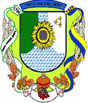 Звітпро виконання Програми економічного і соціального розвитку Білокуракинського району за 1 півріччя 2019 рокусмт. Білокуракине 2019 рікФінансові ресурсиЗа 1 півріччя 2019 року із 7-ми місцевих бюджетів зведеного бюджету Білокуракинського району забезпечено виконання прийнятих зобов’язань по наповненню загального фонду за доходами по 6-ти бюджетах, а саме по Білокуракинському районному бюджету, трьох сільських бюджетах, бюджетами Білокуракинської ОТГ та Лозно-Олександрівської ОТГ. Зведений бюджет району по загальному  фонду  за 1 півріччя 2019 року  виконаний на 98,0 відсотків  до  планових  показників,  надходження  забезпечено  в  обсязі 137,7млн.грн., в тому числі власні мобілізовані доходи виконані на 110,2 відсотки, офіційні трансферти  на 94,3 відсотки.В порівнянні з виконанням дохідної частини відповідного періоду минулого року за власними надходженнями загальний приріст склав   6,5млн.грн.,  в тому  числі: по бюджету Білокуракинської об’єднаної   територіальної  громади  у  сумі  3,9 млн.грн., по бюджету Лозно-Олександрівської об’єднаної територіальної  громади у сумі 2,6 млн.грн. По Білокуракинському району приріст надходжень відсутній.Із  загальної  суми  надходжень  власні  мобілізовані  доходи  становлять  36,411млн.грн,  або  26,4 відсотки  усіх  надходжень.Видаткова частина загального фонду зведеного бюджету району виконана у сумі 134,034млн.грн., що становить 90,6 відсотків до планових показників звітного періоду. Найбільшу   частину   фінансування   в   бюджеті   району   займають  видатки  на забезпечення діяльності закладів освіти – 34,19%, на соціальний захист та  соціальне забезпечення–25,1 %, міжбюджетні трансферти – 16,24%,  на охорону здоров’я – 9,92%, державне управління – 8,4%, культуру і мистецтво – 3,11%, житлово-комунальне господарство – 1,81%, фізичну культуру і спорт – 0,68%, економічну діяльність (транспорт, дорожнє господарство)  – 0,55%.Розвиток підприємництваСтаном на 01.07.2019р.на території Білокуракинського району діяло 532 суб’єкта  малого та середнього підприємництва. У порівнянні з відповідним періодом минулого року загальна кількість суб’єктів малого та середнього підприємництва збільшилась на 16,2%, за рахунок збільшення кількості фізичних осіб - підприємців.          В районі здійснювали діяльність:− 93 малих підприємств,17,5 % від загальної кількості суб’єктів МСП району, (кількість збільшилась  на 10,7% в порівнянні з відповідним періодом минулого  року );− 3 середніх підприємства 0,6 % від загальної кількості суб’єктів МСП району, (кількість залишилась на рівні  1 півріччя 2018 року );− 436 фізичних осіб-підприємців, 81,9 % від загальної кількості суб’єктів МСП району, (у порівнянні з відповідним періодом 2018р. цей показник збільшився на 17,5 %). У малому та середньому бізнесі району станом на 01.07.2019 року було зайнято 1711 осіб, що на 35,5% більше, ніж за відповідний період 2018 року. Чисельність зайнятих осіб в порівнянні з відповідним періодом минулого року:− на малих підприємствах збільшилась на 22,3%;− на середніх підприємствах зменшилась на  21,1% ;- кількість  фізичних осіб - підприємців з найманими працівниками збільшилась майже в 2 рази.  Розподіл суб’єктів МСП на території району носить диспропорційний характер. Значна кількість підприємницьких структур (до 70%) зосереджена в районному центрі і спеціалізуються на торгівлі, набагато менше їх у селах, які спеціалізуються на розвиток сільського  господарства. На території Білокуракинського району діють Центр надання адміністративних послуг при Білокуракинській райдержадміністрації та Центр надання адміністративних послуг Білокуракинської селищної ради. За 1 півріччя 2019 року ЦНАПами надано 7223 адміністративні послуги. За надані Центрами послуги до державного та місцевого бюджетів надійшло 336,9 тис. грн.Білокуракинським районним центром зайнятості  організовано роботу  щодо виявлення перспективних напрямків підприємництва та доведення цієї інформації до шукачів роботи. Це надає уяву про можливих конкурентів, кон’юнктуру і наявність вільних ніш в сфері бізнесу, та нарешті - його перспективи.   У січні - червні 2019 року 4 безробітних  отримали  одноразову  допомогу  по  безробіттю для  організації підприємницької  діяльності на загальну суму 158,94 тис. грн.Начальник та спеціалісти управління АПР райдержадміністрації разом з старостами та головами сільських рад протягом 6 місяців 2019р. постійно проводили виїзні  зустрічі з  активістами  сільських територій щодо  створення обслуговуючих та молочних кооперативів.7.02.2019 року з головами сільських рад та ОТГ розглядалось питання необхідності створення молочного кооперативу на нараді у голови РДА 18.02.2019 року делегація Білокуракинського району на чолі з начальником управлінні АПР у складі 8 чоловік прийняли участь у практичному семінарі «Діяльність молочних кооперативів»,  який проходив на базі молочного кооперативу «Покрова» Бродівського району Львівської області.  На території Білокуракинського району постійно проводяться ярмарки за участю представників малого та середнього підприємництва. За 6 місяців 2019 року проведено 28 ярмарок В порівнянні з відповідним періодом 2018 року ярмарок проведено на 7,6% більше. Товаровиробники району приймали участь у 2 регіональних ярмарках.     27.03.2019р було проведено круглий стіл в якому взяли участь представники селищної ради, громадських організацій та 9 підприємців району з представниками Проекту USAID “Економічна підтримка Східної України”. Делегацію від міжнародного проекту очолила Валері Райт, яка презентувала основні цілі та пріоритетні напрямки проекту.Проект «Економічні підтримка Східної України» (серпень 2018 – серпень 2023 рр.) має на меті надати допомогу приватним підприємцям та малому і середньому бізнесу, що працюють у конкурентних секторах економіки на сході України. Довготерміновою метою проекту є розбудова впевненості у майбутньому східноукраїнської економіки, що має стати стимулом для інвестицій та розвитку підприємництва у цьому регіоні.   Після круглого столу 2 підприємця  зацікавились проектом і їм була надана консультація з підготовки проекту для участі у конкурсі.  Один підприємець подав заявку на розширення свого бізнесу (комп’ютерні технології). На даному етапі вона знаходиться на розгляді.Протягом 6 місяців 2019р. постійно велась інформаційна робота з представниками МСП та агропідприємствами через листи, публікації в місцевій газеті, на сайті РДА. Білокуракинська РДА постійно інформує письмово сільські території та ініціативних підприємців про дію інвестиційних проектів, які підтримують самозайнятих осіб та малий аграрний бізнес.Протягом  6 місяців 2019 року 37 осіб отримали консультації з питань, що стосуються створення власного бізнесу. Крім того, слід зауважити, що головна підтримка підприємництва в районі відбувається за рахунок співпраці з міжнародними організаціями: Mercy Corps,  NRC (Норвежська рада зі справ біженців в Україні), Програма розвитку ООН в Україні, Міжнародна організація з міграції (МОМ) за фінансової підтримки Європейського СоюзуРозпорядженням голови райдержадміністрації «Про організацію телефонної «гарячої лінії» для підприємців» в Білокуракинському районі створено телефонну «гарячу лінію» для підприємців району. За січень - червень 2019 року підприємцям району надано 15 консультацій. Це консультації з таких питань:  про відкриття, закриття підприємницької діяльності; про оформлення куточка покупця, інформація про програми та проекти в яких можна взяти участь та інші. Протягом 6 місяців 2019 року в Білокуракинському районі за даними УСЗН Білокуракинської РДА  створено 64 робочих місця, що на 30,6% більше  ніж за відповідний період 2018 року. За цій період на території району зареєстровано 62 фізичних осіб-підприємців, це в 3 рази більше ніж за відповідний період 2018 року.14.03.2019 року фахівцями центру зайнятості спільно з райдержадміністрацією, Білокуракинською ОТГ проведено засідання круглого столу в рамках проекту «Підтримка ЄС для Сходу України – відновлення та розбудова миру» на тему "Вивчення проблем розвитку підприємництва, зайнятості населення та професійної освіти молоді та дорослих в Луганській області". Активну участь у цьому заході прийняли підприємці району.За перше півріччя 2019 року проведено засідання круглого столу в рамках проекту «Підтримка ЄС для Сходу України – відновлення та розбудова миру» на тему "Вивчення проблем розвитку підприємництва, зайнятості населення та професійної освіти молоді та дорослих в Луганській області. В рамках роботи Клубу активного громадянина "Платформа Успіху"  з учнівською молоддю Білокуракинської ЗОШ №2 проведено 2 заняття . За 6 місяців поточного року з безробітними проведено: семінари "Як розпочати свій бізнес?" 16 заходів, де прийняли участь 258 осіб. Фахівці залучають соціальних партнерів до проведення інформування про започаткування власної справи. Так за участю ТзОВ «Вектор Успіху» проведено тренінги пошуку ідей для започаткування власного бізнесу та основи бізнес планування.  В 1 півріччі 2019 року до об’єктів інфраструктури підтримки малого і середнього бізнесу району належало 7 підприємств, установ та організацій, основним завданням яких є сприяння розвитку малого підприємництва району. Із них -  1 страхова компанія, 2 кредитні спілки, 2 відділення банків та 2 громадські об’єднання підприємців. В порівнянні з минулим роком кількість об’єктів інфраструктури підтримки малого підприємництва залишилась без змін.Інвестиційна діяльністьПротягом першого півріччя 2019 року  органи виконавчої влади та місцевого самоврядування продовжували проводити роботу по залученню інвестицій з державного та обласного бюджету на вирішення проблем в соціальній сфері.Білокуракинський район бере участь в Надзвичайній кредитній програмі для відновлення України (Пул 2а та 3) з 4 проектами на загальну суму 43291,530 тис.грн. (2 проекта Білокуракинська ОТГ на суму 14538,148 тис. грн., 1 проект Лозно-Олександрівської ОТГ на суму 17194,316 тис.грн.). Це такі проекти:- «Капітальний ремонт Лозно-Олександрівської загальноосвітньої школи I-III ступенів за адресою:Луганська область Білокуракинський район, смтЛозно-Олександрівка, вул.Жовтнева (Вишнева), буд.33». Загальна сума проекту після перегляду проектної документації  - 11559,066 тис. грн. (Білокуракинська РДА);- «Капітальний ремонт шкільного інтернату Білокуракинської загальноосвітньої школи I-III ступенів №1 за адресою: Луганська область, Білокуракинський район, смт Білокуракине, вул.Леніна (Історична), 57». Загальна сума проекту після перегляду проектної документації  -8289,899 тис. грн. (Білокуракинська ОТГ);- «Реконструкція гуртожитку по вул.Леніна (Історична), 85г в смт Білокуракине, Білокуракинського району, Луганської обл.» Загальна сума проекту після перегляду проектної документації  - 6248,249 тис. грн. (Білокуракинська ОТГ);-  «Створення Центру дитячо-юнацької творчості та реабілітації «Kidstime», по вул.Сонячна,9, смт.Лозно-Олександрівка, Білокуракинського району Луганської області» - 17194,316 тис.грн. (Лозно-Олександрівська ОТГ).           У 2019 році на території Білокуракинського району за рахунок субвенції з державного бюджету місцевим бюджетам на здійснення  заходів щодо соціально-економічного розвитку окремих територій та співфінансування з місцевого бюджету реалізуються 15 проектів на загальну суму 7052,6 тис. грн. (в тому числі: 8 проектів Білокуракинської ОТГ на загальну суму 5356 тис. грн., 3 проекти Лозно-Олександрівської ОТГ на загальну суму 1068,3 тис.грн.).      Найбільші за вартістю проекти:- «Капітальний ремонт Білокуракинської ЗОШ I-III ступенів №1» - 1126,7 тис.грн.;- «Капітальний ремонт (заміна вікон та облаштування ганку з благоустроєм) Будинку дитячої та юнацької творчості Білокуракинської селищної ради» - 1179,7 тис.грн.;- «Капітальний ремонт приміщення шкільного інтернату» - 2371,9 тис.грн.;- «Придбання універсального трактору для комунального підприємства «Сіль комунгосп Лозно-Олександрівської селищної ради» - 747,0 тис.грн.;- «Проведення робіт із заміни вікон і дверей в Солідарненській загальноосвітній школі I-II ступенів» - 360,5 тис.грн.           За рахунок субвенції з державного бюджету місцевим бюджетам на формування інфраструктури об’єднаних територіальних громад та коштів місцевого бюджету в поточному році реалізуються 11 проектів на загальну суму  7783,0 тис.грн., в тому числі Білокуракинська ОТГ – 7 проектів на загальну суму 5947,7 тис.грн., Лозно-Олександрівська ОТГ – 4 проекти загальною кошторисною вартістю 1835,3 тис.грн.             Такі проекти, як:- «Капітальний ремонт Курячівської ЗОШ I-III ступенів» - 1446,9 тис.грн.;- «Капітальний ремонт котельної Білокуракинської ЗОШ I-III ступенів №1» - 1499,9  тис.грн.;- «Капітальний ремонт адміністративної будівлі під розміщення комульної установи «Центр надання соціальних послуг» - 1491,7 тис.грн.;- «Капітальний ремонт харчоблоку КДНЗ «Сонечко, КДНЗ «Берізка» та Нещеретівської ЗОШ I-III ступенів – 1008,7 тис.грн.;- «Реконструкція вуличного освітлення вулиць села Солідарне» - 452,4 тис.грн.;- «Реконструкція котельні для опалення будівлі Лозно-Олександрівської ЗОШ I-III ступенів» -963,4 тис.грн.Реалізація державних цільових та регіональних програмЗ метою вирішення проблем розвитку окремої галузі району, забезпечення концентрації фінансових, матеріально-технічних, інших ресурсів, а також координації діяльності підприємств, організацій для розв’язання найважливіших проблем у районі у  1 півріччі 2019 року діє 21 програма, що менше, ніж за відповідний період минулого року на 4,5 %.Фактично освоєно коштів у 2019 році 9,5 млн. грн., що в 4,5 рази  більше, ніж за аналогічний період минулого року (в 2018 році – 2,1 млн. грн.), у тому числі з: - державного бюджету – 0,5 млн. грн. (5,3% від загального обсягу), що на 25,0 % більше, ніж за відповідний період 2018 року; - обласного бюджету – 0,3 млн. грн. (3,2% від загального обсягу), що в 3 рази більше, ніж за  відповідний період 2018 року; - районного бюджету – 7,1 млн. грн. (74,7% від загального обсягу), що в 10 разів більше, ніж за  відповідний період 2018 року; -місцевого бюджету – 1,4 млн.грн. (14,7% від загального обсягу), що в 2 раз більше, ніж за відповідний період 2018 року; - інших джерел фінансування – 0,2 млн. грн. (2,1 % від загального обсягу), що на 33,3 %  менше, ніж за відповідний період 2018 року.Агропромисловий комплексВ районі працює  80  підприємств  різних організаційно-правових форм господарювання, з них 19 – СТОВ, 7 – приватних сільськогосподарських підприємств, 54 – фермерських господарства.По всіх категоріях господарств використовують 73,7 тис. га ріллі, з них 18,8 тис. га використовується господарствами  населення. В обробітку агроформувань району знаходиться 54,9 тис.га ріллі. Сільськогосподарські підприємства  Білокуракинського району завершили посівну компанію та розпочали збирання ранніх зернових та зернобобових культур. Всього до збирання  врожаю 2019 належить 20,9 тис. га в т.ч. 16,3 тис. га озимі зернові  та 4,6 тис. га. ярові зернові, з них 0,7 тис. га зернобобові.   Із технічних культур в районі вирощують соняшник – 18,1 тис. га, льон –279 га, рапс озимий – 220 га.   Станом на 1.07.2019 жнива розпочали 5 господарств. Скошено та обмолочено 1,3 тис. га озимих культур, при середній врожайності озимої пшениці – 39,9 ц/га та 34,6 ц/га  - озимого ячменю. На зібраних площах проводять обробіток  - готують площі до сівби.У збиральній кампанії буде задіяні: 74 комбайни, 125 вантажних автомобілів та 141 трактор з причепами пристосованими для перевезення зерна. Зернозбиральна техніка агропідприємств району підготовлена належним чином в повному обсязі.Ведеться робота з оновлення матеріально-технічної бази підприємств придбано всього 12 одиниць на загальну суму 3,5 млн. грн., в тому числі ґрунтообробний інвентар та трактор.Станом на 1.07.2019 у господарствах району  поголів’я великої рогатої худоби становить 509 гол, що на 21% менше ніж в минулому році на відповідну дату та на 11 голів більше до минулого місяця. Поголів’я корів по відношенню до відповідної дати 2018 року зменшилось на 13% та не зазнали зниження за поточний місяць - 255 гол.  Поголів’я свиней зазнає значного зниження та залишилось 99  голів.  Валовий надій молока станом на 01.07.2019 становить 450,9  тон. що на 29 відсотків менше ніж на відповідну дату минулого року. Удій на фуражну корову становить 1768 кг. що на 27% менше  показника минулого року. Товарність молока 92 %. Вирощено в живій вазі великої рогатої  худоби 38,9т, свиней – 6,7 т. овець – 3,6 т. Середньодобові прирости на вирощуванні та відгодівлі великої рогатої худоби складають – 692 гр., на відгодівлі та вирощуванні свиней – 85 гр.   Реалізовано на забій в живій вазі 91,2 т. м’яса всіх видів. Особистим селянським господарствам у другому кварталі нараховано більше 740 тис. грн. спеціальної бюджетної дотації за утримання молодняку ВРХ до 1 року. Такою підтримкою скористалось 272 особистих селянських господарства, в тому числі:Постійно проводиться роз’яснювальна робота щодо дії державної підтримки для аграріїв, фермерських господарств та ОСГ. Аграрії району приймали участь в обласних  семінар – нарадах щодо інвестицій в аграрному секторі.Виробництво споживчих товарів і послугСтаном на 01.01.2019 р. в районі функціонує 212 об’єкти роздрібної торгівлі, із них 201 магазин (104 - продовольчі, 97 – непродовольчі). В тому числі: 7 об’єктів дрібно – роздрібної мережі (кіосків), 3 автозаправочні станції, 6 об’єктів пересувної торгівлі.  Забезпеченість торговельною площею  на 1 тис. осіб при нормативі 217 м². у середньому по району склала 633 м² (майже в 3 рази більше норми). Мережа підприємств ресторанного господарства, у порівнянні до відповідного періоду 2018 року зменшилась на 7,5% і склала в цілому 37 об’єктів (24 об’єкти є загальнодоступними для населення). Забезпеченість посадковими місцями на 1 тис. осіб  складає 130 місць, з них загальнодоступна мережа 88 місць. Обсяг роздрібного товарообороту підприємств, основним видом економічної діяльності яких є роздрібна торгівля, за 1 півріччя 2019 року склав 13618,8 тис. грн., а у розрахунку на одну особу - 736 грн. Значну роль в забезпеченні населення сьогодні відіграють ринки та торговий центр «Ранок», де населення купує м`ясо, птицю, сало, молоко, картоплю, овочі, фрукти.Демографічна ситуація         У демографічній ситуації   тенденція залишається незмінною - народжуваність зменшується, загальна смертність збільшується, залишається негативним приріст населення. Чисельність наявного населення Білокуракинського району на 01.07. 2019 року становить 18,5 тис. осіб. Протягом 1 півріччя 2019 року народилося 68 осіб (на 11,7 % менше минулого року, 2018 – 77 осіб), померло 245 осіб (на 43,3 % більше минулого року, 2018 – 171 особа). Природне скорочення склало  177 осіб. Зайнятість населення та ринок праціАналіз ситуації щодо  зареєстрованих безробітних протягом першого півріччя 2019 року, у порівнянні з минулим роком, свідчить про стабільність  ринку праці на території району. Так, за період поточного періоду 2019 року в центрі зайнятості зареєстровано 467 осіб, а перебувало на обліку 1597 шукачів роботи( в тому числі 852 безробітних). За цей же період 2018 року звернулися до центру зайнятості у пошуку роботи 897 чоловік,  а всього перебували на обліку – 1596 осіб (з них 900 безробітних).Найбільший відсоток безробітних, що звернулися до центру зайнятості мають професійно-технічну освіту – 46,7% , 31,3 % - особи, що мають середню освіту,  14,3% - неповну вищу освіту, 7,4% - повну вищу освіту. Кваліфікаційний склад осіб, що звертаються до центру зайнятості також є сталим: 56,6% це особи, що займали робітничі посади, 29,3% - посади, що не потребують спеціальної підготовки і  14,1% - посади службовців. Одним з основних напрямків роботи фахівців служби зайнятості є співпраця з роботодавцями. Слід зауважити, що починаючи з 2018 року в районі стрімко розвивається сфера торгівлі. Відкриття нових магазинів («Кошик», «Економ маркет», розширення торгового центру «Оаза») збільшує попит на таку професію, як продавці продовольчих та непродовольчих товарів. 16 травня 2019 року відбулося відкриття нового супермаркету «Сім’я», в який за допомогою фахівців Білокуракинського центру зайнятості були працевлаштовані 19 осіб. Як видно з вищевказаного, на сьогодні найбільша потреба роботодавців у сфері торгівлі: продавці продовольчих та непродовольчих товарів, контролери касири. Крім того, як завжди, у червні - липні збільшується потреба у підсобних робітниках у сфері сільського господарства. Є також потреба у трактористах машиністах сільського господарства, водіях автотранспортних засобів(особливо актуальна потреба у фахівцях, які мають категорію «Д»), техніках лаборантах в сільському господарстві.             Основне питання, з яким звертаються підприємства до служби зайнятості  - це сприяння в укомплектуванні вільних робочих місць. За звітний період Білокуракинський районний центр зайнятості співпрацював з питань укомплектування вільних робочих місць з 146 підприємствами, що ведуть господарську діяльність на території району, з них юридичних 112 підприємств та 34 фізичні особи підприємці.    Протягом звітного періоду до служби зайнятості надійшла інформація про попит на робочу силу  на 756 вакантних місць, враховуючи вакансії, які надійшли на 01.01.2019 року всього у поточному році в центрі зайнятості була інформація про 765 вакансій.  Якщо розглядати структуру  вакантних робочих місць за розмірами заробітної плати на підприємствах району, середній розмір якої на 01.07.2019 року склав 5,1 тис. грн., то майже 14% складають вакансії з мінімальною заробітною платою,  понад 80%  вакансії з заробітною платою від мінімальної до середньої в регіоні, і тільки 4,6% складають вакансії розмір заробітної плати на яких вище від середньої по регіону.За період 2019 року за сприянням центру зайнятості працевлаштовані 706 шукачів роботи ( в минулому році 659). У 2019 року було прийнято рішення щодо компенсації ЄСВ по 6 роботодавцям: ФОП Водолага В.П., ТОВ «Харвест Л», ФОП Рудяшко Г.В., ФОП Тихонова Л.В., ФОП Глухов О.М. та ФОП Кондратенко Ю.Г., які працевлаштували 19 безробітних на нові робочі місця.ФОП Водолага В.П отримав компенсацію витрат на оплату праці за працевлаштування на умовах строкових трудових договорів зареєстрованого безробітного з числа внутрішньо переміщених осіб (три робочих місця) та СФГ «Промінь» – одне робоче місце. Значну роботу центр зайнятості проводить у напрямку організації громадських та інших видів робіт тимчасового характеру. За період поточного 2019 року укладено 8 договорів про організацію громадських робіт та зареєстровано 84 пропозиції на тимчасові роботи. Прийняло участь у громадських та інших видах  робіт тимчасового характеру  750 безробітних. Одним з важливих напрямків роботи центру зайнятості є організація професійного навчання та підвищення кваліфікації безробітних. За 6 місяців 2019 року 311 осіб проходили навчання або підвищення кваліфікації за сприянням ФЗДССВБ (у минулому році 306).Крім того з минулого року працює платформа професії та розвитку кар’єри «Моя професія: консультаційна мережа», де школярі та дорослі можуть пройти тестування на професійне визначення.Грошові доходи населення та заробітна платаЗгідно офіційних статистичних даних середньомісячна заробітна плата штатних працівників за 2 квартал 2019 року по району становить 7413 грн., що становить 116,5% до відповідного періоду минулого року (2 квартал 2018р. – 6362 грн.), 85,6% до середнього рівня по регіону (по області – 8659 грн.) та 177,6% до мінімальної заробітної плати.За даними державного органу статистики станом на 01.07.2019р. заборгованість із заробітної плати по району має економічно активне підприємство ТОВ «Білокуракинський хлібозавод» в сумі 35,0 тис.грн. За оперативними даними заборгованість частково погашена. Поточної заборгованості з виплати заробітної плати підприємство не має.Охорона здоров’яСистема охорони здоров'я району представлена ​​мережею лікувально-профілактичних установ, в тому числі:- 1 Центральна районна лікарня.- 3 Амбулаторії ОПСМ.- 25 ФАП і ФП.Станом на 01.07.2019р. загальна чисельність населення Білокуракинського району, обслуговуваного населення медичними закладами,  становить 19005 осіб, в тому числі дітей до 18 років - 2949 чол., міського населення - 7400 чол., сільського – 11605чол., дорослого населення - 15688чол., з них працездатного населення - 10868 чол., працюючого населення - 4069 чол., пенсіонерів - 5189 чол., жіночого населення - 9929 чол., чоловічого населення - 9076 чол.                 За звітний період працювало 145 стаціонарних ліжок та денний стаціонар на 30 ліжок.         Проведено реформування первинної ланки надання медичної допомоги. З 01.01.2019р. фінансування видатків НКП «Білокуракинський районний центр первинної  медико-санітарної допомоги» здійснюється Національною службою здоров’я України та за рахунок місцевого бюджету. Планове бюджетне фінансування на рік складе 9001,323 тис. грн., (2018р. – 6658,073 тис. грн.). Фактичне фінансування становить – 5260,584 тис. грн., або 58,5% від плану на рік.           Заключені 14103 декларації з сімейними лікарями, терапевтами та педіатрами комунального підприємства, що становить 74% від населення району.         Згідно штатного розпису у центрі ПМСД є 20 лікарських посад та 57,5 середнього медичного персоналу. Фактично працюють 12 лікарів і 49 середніх медичних працівників.          Укомплектованість фізичними особами лікарями становить 60,0%, середніми медпрацівниками 85,2%.         У першому півріччі 2019 р. придбано медичне обладнання і апаратуру на суму 19,999 тис. грн. Укомплектованість санітарним автотранспортом становить 80%.Фактичний прийом лікарів в амбулаторіях центру ПМСДПоказники надання медичної допомоги фельдшерами на ФАПах та ФП Білокуракинського районуЗа І півріччя 2019 року на реалізацію державної програми «Доступні ліки», якою затверджено Порядок відшкодування вартості лікарських засобів при амбулаторному лікуванні серцево-судинних захворювань, бронхіальної астми, цукрового діабету було використано 60,6 тис. грн. Виписано хворим 2445 рецептів.За рахунок місцевих бюджетів на пільгове лікування використано 71,9 тис. грн. Виписано 194 рецепти.            Медичну допомогу населенню в Білокуракинській ЦРЛ  надають: 30 лікарів і  101 молодший спеціаліст з медичною освітою. Укомплектованість лікарями фізичними особами по Білокуракинській ЦРЛ становить 52,2%, середніми медичними працівниками - 84,4 %.    За 6 місяців 2019 року в стаціонарних відділеннях Білокуракинської ЦРЛ всього проліковано  1 793 пацієнти, з них жителів інших районів – 299 чоловік  - 16,7 % ( за аналогічний період 2018 року всього проліковано  1965 пацієнтів, жителів інших районів – 319 – 16,2 %).За перше півріччя 2019 року прийнято 115 пологів, з них 66 пологів у жительок інших районів  - 57,4 % ( за 1-ше півріччя 2018 р.  всього прийнято 128 пологів, з них 64 пологів у жительок інших районів  - 50  %).Всього за 6 місяців 2019 року проведено 137 порожнинних операцій та  40 лапароскопічних операцій.За перше півріччя 2019 року  всього було здійснено 35 549 відвідувань пацієнтами поліклініки Білокуракинської ЦРЛ, в тому числі  відвідувань лікарів стоматологів – 5 101.            За проаналізований період 2019 року фізіотерапевтичне лікування було використане для 365 пацієнтів, яким було здійснено 3 461 фізпроцедуру. Хлоридо – натрієві ванни отримували в лікувальній програмі 113 хворих.За 6 місяців 2019 року клініко – діагностичною лабораторією Білокуракинської  ЦРЛ проведено 186 500 різноманітних досліджень.            На диспансерному обліку знаходиться 599 ветеранів війни. Пролікованих в стаціонарних умовах 31 чол., 5,2%. Пролікованих амбулаторно 476 чол. або 79,5%. Санаторно-курортне лікування отримали 3 учасники бойових дій.             Зубне протезування отримало   18 осіб з пільгових категорій населення (інваліди війни, УБД,  ветерани праці та ін.)  на суму 29 964,94 грн.           На обліку в лікувально-профілактичних установах перебуває 83 особи,  які постраждали внаслідок ліквідації аварії на ЧАЕС, з них проліковано амбулаторно - 38 чол. або 45,8%, в стаціонарних умовах - 10 чол. або 12,1%, санаторно-курортне лікування отримали 4 чол. або 2,4%. Витрати на стаціонарне лікування постраждалих  в результаті наслідків аварії на ЧАЕС за перше півріччя склали 2 966,35  грн., на один ліжко/день витрати становили – на медикаменти 65,0 грн., на харчування 55,0 грн. Покращилось охоплення профілактичними оглядами постраждалих в результаті аварії на ЧАЕС і складає 100,0% ( 2018 р. -92,7%).        За 6 місяців 2019 року лікарями Білокуракинської ЦРЛ було виписано 107  безкоштовних рецептів для пільгових категорій населення  на загальну суму  35 730, 29 грн.        В Білокуракинській ЦРЛ систематично проводяться заходи щодо розширення доступу населення району до добровільного консультування і тестування на ВІЛ-інфекцію, так за перше півріччя 2019 року було придбано  100 тест-систем для проведення швидких тестів на ВІЛ на суму 3 745 грн.        На високому рівні залишається надання медичної допомоги хворим на цукровий діабет: за 6 місяців 2019 року для хворих даної категорії було виписано безкоштовних рецептів на препарати інсуліни на загальну суму  296 674, 51 грн.; всі діти, які страждають на цукровий діабет, а це 5 дітей, забезпечені  2 глюкометрами і на 100 % забезпечені  тест – смужками на 2019 рік. Між  Білокуракинською ЦРЛ та підприємтсваом «Фармалайн» на 2019 рік укладено договір  про надання гуманітарної допомоги.        Велика увага приділяється підвищенню якості надання медичної допомоги при інфаркті міокарду: з травня 2019 року в поліклініці Білокуракинської ЦРЛ розпочав прийом лікар – кардіолог; згідно рекомендацій Департаменту охорони здоров'я ЛОДА розроблений маршрут пацієнта; налагоджена  схема консультування з лікарями – кардіологами  обласного кардіодиспансеру з використання сучасних  засобів зв'язку; за рахунок централізованих поставок  надійшли препарати для проведення тромболізису на загальну суму 60 644,6 грн., застосування даних препаратів значно поліпшує  прогноз захворювання та суттєво зменшує летальність від інфаркту міокарду; успішно проводиться тромболізис в умовах Білокуракинської ЦРЛ з подальшим направленням на спеціалізоване лікування до м. Краматорськ та ін.         У першому півріччі 2019 р. до Білокуракинської ЦРЛ надійшло наступне медичне обладнання : - пульсоксиметр для новонароджених МД 300 К2  на суму 6 840  грн. (благодійна допомога);     - термостат ТW-2 ELMI на суму 23  910 грн. (благодійна допомога);                                                - касета Х – RAY з екраном  GREEN 400 30 х 40 см для рентгенологічного апарату на суму 7597 грн. (за рахунок благодійних внесків);                                                                                                       - для лікарів Білокуракинської ЦРЛ придбано 3 комп’ютери на суму - 33,0 тис.грн (інші кошти).          У червні розпочато реалізацію проекту «Проведення робіт із заміни вікон в Білокуракинській центральній районній лікарні» на загальну суму 118,450 тис.грн. за рахунок субвенції з державного бюджету місцевим бюджетам на здійснення заходів щодо соціально-економічного розвитку окремих територій та співфінансування з місцевого бюджету.          Розпочато процес реформування вторинної ланки надання медичної допомоги та реорганізації Центральної районної лікарні в неприбуткове комунальне підприємство. ОсвітаУ 2019 році на території району  працювало  15 дошкільних закладів, де виховувалося 512 дітей та 18 шкіл, у яких навчалося 1706 дітей. До 16 закладів здійснювалося підвезення шкільними автобусами 379  учнів.У двох позашкільних закладах  (Будинок  дитячої та юнацької творчості та ДЮСШ) працює 43 гуртки та секції, у яких  займається 615 вихованців.У оперативному управлінні  відділу освіти Білокуракинської районної державної адміністрації перебуває 7 загальноосвітніх шкіл  (467 учнів) та 6 дошкільних закладів (95 вихованців),  з них – 2 з повним режимом перебування, 4 – з короткотривалим. П’ять дошкільних закладів розміщені  у школах.           Організація харчування учнів у загальноосвітніх навчальних закладах району  здійснювалася згідно  з  вимогами  законодавства. За рахунок бюджетних коштів було охоплено гарячим харчуванням 180 учнів. Це -  учні 1-4 класів (100%)  та учні пільгових категорій. Учні закладів освіти району отримували  шкільні обіди  із розрахунку  15 гривень на одну дитину.           В 2018-2019 навчальному році  загальноосвітні навчальні заклади  району випустили 117 учнів 11 класів (в т.ч. ОТГ – 82 учня), які продовжать навчання в різних закладах освіти області та України, та 165  учнів 9 класів (в т.ч. ОТГ – 129 учнів), частина яких продовжать навчання в закладах загальної середньої освіти району та Білокуракинської ОТГ, Лозно-Олександрівської ОТГ, а частина – в професійно-технічних закладах області. Чотири випускника Білокуракинської №1 і Нещеретівської загальноосвітніх шкіл в поточному році успішно закінчили навчання і були нагороджені 2 золотими та 2 срібними медалями.        Підвищення результативності якості освіти – найважливіше завдання сьогодення. Відслідковувати її дозволяє проведення моніторингів,  державної підсумкової атестації та зовнішнього незалежного оцінювання.      Результати ДПА та ЗНО в цьому році  показали, що  більшість учнів обирали тестування з географії, фізики, історії та математики. Результати  ЗНО у закладах  освіти не високі.       За рейтинговими показниками закладів загальної середньої освіти, із 196 закладів Луганської області :- Нещеретівська ЗОШ І-ІІІ ступенів займає 62 місце,- Білокуракинська  ЗОШ І-ІІІ ступенів  №1 – 65 місце,- Білокуракинська  ЗОШ І-ІІІ ступенів  №2 – 94 місце,- Лозно - Олександрівська ЗОШ І-ІІІ ступенів  займає  - 125 місце,- Просторівська ЗОШ І-ІІІст - 150 місце,- Павлівська ЗОШ І-ІІІ ступенів - 162 місце, -Мирненська ЗОШ І-ІІІ ступенів - 165 місце, - Білокуракинський професійний аграрний ліцей – 187 місце.        Минулорічні  рейтингові показники наших шкіл були приблизно такими ж.        Першочерговими залишалися завдання охопити відпочинком та оздоровленням учнів найбільш уразливих, пільгових категорій. В 2019 році традиційно у загальноосвітніх  навчальних закладах працювало 8 таборів  з денним перебуванням , в яких  відпочило 232 учні. Вдруге в цьому році функціонував мовний табір «Мурашник» на базі Лозно-Олександрівської ЗОШ І-ІІІ ст. (директор табору учитель англійської мови Лагутіна Світлана), та вперше – мовний табір «Щасливі діти» на базі Павлівської ЗОШ І-ІІІ ст. на чолі з Ліннік Вікторією.        В березні 2019 року на базі Лозно-Олександрівської ЗОШ І-ІІІ ступенів та Тимошанської ЗОШ І-ІІ ступенів відбулися національно-патріотичні фестивалі дитячої творчості "Україна - єдина країна". В рамках фестивалю було започатковано районний етап конкурсу «Метафора» ART-ACCENT STUDIO «METAPHORA», вчителем англійської мови С. М. Лагутіною. Відкриття цієї студії було приурочено до Дня української писемності та мови на базі Лозно – Олександрівської ЗОШ І-ІІІст. В кожній школі провели читання віршів іноземною мовою, найкращі читці продемонстрували свої уміння та майстерність, виконуючи твори іноземними мовами (англійською та німецькою).    П'ятий рік поспіль у м. Сєвєродонецьку проводиться інтелектуальна гра "Євроквіз", приурочена  до Дня Європи, у якій учні змагаються за звання знавців історії, устрою, культури та особливостей ЄС. В цьому році команда учнів Лозно-Олександрівської ЗОШ І-ІІІ ст. брала участь і виборола призові місця.       Вперше Лозно-Олександрівська ЗОШ І-ІІІст. брала участь в проекті «Молода енергія громад», «Жити в ритмі діалогу», який здійснюється ЮНІСЕФ та громадською організацією «Слов’янський культурний центр «Задзеркалля» за фінансової підтримки Європейського Союзу. Учні, вчителі, батьки, односельці, учні Шарівської, Солідарнівської, Мирненської шкіл та  Привільнянська ЗОШ І-ІІІст. Троїцького району  активно долучилися до спортивних свят, інтелектуального батлу, танцювально - разважальних заходів.  Учні Лозно-Олександрівської школи, взявши участь у цьому проекті, крім корисного досвіду, отримали й музичне обладнання  для своєї школи на суму до 30 тис.грн..       Учениця Лозно-Олександрівської ЗОШ Кульчановська Дар’я стала переможницею Міжнародного мовно-літературного конкурсу ім.Шевченка, за що була нагороджена поїздкою до м.Канева.    Вперше в історії Білокуракинщини учні Просторівської школи стали чемпіонами світу з гирьового спорту.  Гармаш Вероніка і Головченко Віолетта отримали спортивне звання майстер спорту України, а Уразолієв Роман і Кудинов Кирило - кандидати у майстри спорту. Гирьовики з Білокуракинщини показали високий рівень підготовки, підготував спортсменів тренер команди – Володимир Чижевський.  Постійно підтримує команду керівник сільськогосподарського підприємства Васильєв Максим.   Учні продовжують активно тренуватися і планують в жовтні 2019 року взяти  участь в Міжнародному чемпіонаті майстрів гирьового спорту в м.Ужгород.        В цьому році вдруге  команда Лозно - Олександрівської ЗОШ І-ІІІ ст.  «Січові стрільці» брала участь у Всеукраїнській військово-патріотичній грі «Джура-Прикордонник», яка проходила у м. Ізмаїл Одеської області. Команду супроводжували вчителі фізичного виховання,  Волченко Е.П., Дерев’янко Д.С. Гра мала навчально-виховний характер, учні отримали подяки та сертифікати за участь.      Протягом навчального року дуже багато спільних заходів проведено відділами освіти Білокуракинської райдержадміністрації та Білокуракинської об’єднаної громади: «Джура», гра «Модель - ООН», «Зоряний бал» випускників, районне свято футболу та інше.      У травні поточного року оголошено тендер на придбання навчального обладнання для шків району на загальну суму 1082,158 тис.грн. виділених за рахунок субвенцій з державного бюджету місцевим бюджетам на здійснення заходів щодо соціально-економічного розвитку окремих територій, на забезпечення якісної, сучасної та доступної загальної середньої освіти «Нова українська школа», освітньої субвенції на закупівлю оснащення закладам загальної середньої освіти засобами навчання та обладнання для кабінетів природничо-математичних дисциплін, залишку освітньої субвенції та місцевих бюджетів.У червні 2019 року розпочато процес передачі 3 загальноосвітніх закладів та 2 дошкільних закладів у комунальну власність Лозно-Олександрівської селищної ради. Підготовку працівників робітничих професій забезпечує Білокуракинський професійний аграрний ліцей.  В ньому проходять навчання 82 учні за 8 спеціальностями.  За 1 півріччя ліцей випустив 8 кваліфікованих спеціалістів. На новий навчальний рік набрано 26 учнів. Для забезпечення комфортних умов навчання з обласного бюджету отримано 798,5 тис.грн. на капітальний ремонт приміщень навчальних корпусів.КультураРеалізацію державної політики в галузі культури на території району забезпечують 60 закладів. З них - 30 клубних установ, 28 бібліотек, дитяча школа мистецтв, районний краєзнавчий музей. В оперативному управлінні відділу культури Білокуракинської РДА перебувають 23 заклади,  з них: 12 клубних установ (це районний Будинок культури ім.Т.Г.Шевченка, 6 сільських будинків культури і 5 сільських клубів) та 11 бібліотек-філій.На базі клубних закладів протягом 2019 року здійснюють свою діяльність 55 клубних формувань, в яких приймає участь 720 учасників (з них 436 дітей); 30 колективів художньої творчості (це і вокально-хорові і хореографічні колективи), учасниками яких є 242 особи (з них 156 дітей). У відповідності до графіків роботи клубних закладів проводяться дискотеки для молоді, гра в шахи, більярд, теніс.           Удостоєні звання «народний» чотири самодіяльні колективи - це «Золота осінь» і «Краяни» районного Будинку культури ім.Т.Г.Шевченка та «Слобожани» і «Журавка» Павлівського сільського будинку культури.             Протягом поточного року закладами культури проведені 67 святкових заходів: День визволення Білокуракинщини від німецько – фашистських загарбників, урочистості з нагоди до Дня Соборності та Свободи України, відзначення  річниці з Дня трагедії на ЧАЕС, до Дня Перемоги у 2 світовій війні, Дня медичних працівників, Дня Конституції України та інші свята. На даних заходах були присутні до 4002 глядачів, прийняли участь 787 учасників.             Матеріально-технічна база в закладах культури Білокуракинського району протягом 2019 року поповнилась на загальну суму 182,3 тис.грн. в т.ч. (місцеві бюджетні кошти – 69,4 тис.грн., кошти з державного бюджету - 39,0 тис.грн., спонсорські – 74,0 тис.грн.). Відповідно на ці кошти здійснено закупівлю для РБК вогнегасників у кількості 13 шт., костюми та меблі; для Павлівського СБК – меблі та комп’ютерну техніку, для Павлівської бібліотеки-філії закуплено меблі; для Шарівського СБК - одяг сцени.            До бібліотек Білокуракинської централізованої бібліотечної системи зареєструвалися 2476 користувачів. Маємо показники відвідування читачами бібліотек ЦБС у кількості 15794. Книговидача склала 33630 екземплярів друкованих видань. Бібліотекарями бібліотечної системи було проведено більш ніж 150 масових заходів, на яких були присутні майже 3500 відвідувачів. Ефективність роботи кожної бібліотеки залежить від стану її бібліотечного фонду. На сьогодні бібліотечний фонд ЦБС  становить 60 тисяч 291 примірник друкованих видань. Поповнення бібліотечних фондів новою сучасною україномовною літературою  протягом 2019 року відбувалося за рахунок надходжень від  Луганської обласної бібліотеки (ЛОУНБ) та Українського інституту книги у кількості 571 екз. книг на суму 60432 грн.; від благодійників, меценатів, читачів –  76 примірників, на суму 2494 грн. Протягом січня-березня 2019 року бібліотеки отримували газету «Урядовий кур’єр» - у кількості 9 комплектів на суму 1404 грн. Всього бібліотеки отримали – 656 екземплярів друкованих видань на суму 64330 грн. З метою збереження і примноження бібліотечних фондів у бібліотечних закладах діяла акція «Подаруй бібліотеці книгу».	На сьогоднішній день  з 11 бібліотек  бібліотечної системи  комп’ютеризовано дві бібліотеки - Павлівська та Шарівська бібліотеки - філії. Загальна кількість комп’ютерів – 2. Комп’ютерів для користувачів 2. Комп’ютери з доступом до мережі Інтернет відсутні. Принтерів – 2.  	У червні 2019 року  розпочато процес передачі 5 сільських будинків культури і сільських клубів та 5 бібліотечних філій (Лозно-Олександрівський СБК, Гладківський СК, Солідарненський СК, Мирненський СБК та Петрівський СК і відповідно бібліотечні філії) у комунальну власність Лозно-Олександрівської селищної ради.Фізична культура і спортДля занять фізичною культурою та спортом учнівської молоді в районі створена спортивна база, до якої належать 19 спортивних залів, 10 футбольних полів,  більше 50 спортивних майданчиків.Кошторисом  на 1 півріччя 2019 року на проведення спортивних змагань було передбачено  28,0 тис. грн. з районного бюджету. За 6 місяців витрачено – 27,5 тис. грн. За звітний період  в районі було проведено 57  спортивних заходів, у яких приймало участь  2,2 тисяч  чоловік, із них 19 обласних та 38 районних заходів серед школярів, студентів, колективів фізичної культури та ветеранів.  Проводилися  спартакіади  серед школярів, вчителів, колективів підприємств і організацій району.  Проводився районний фестиваль футболу, першість району з футболу серед КФК та юнаків. Досягнення району:- збірна команда району з гирьового спорту серед школярів приймала участь в чемпіонаті України, де зайняла призові місця;- в обласних змаганнях «Тато, мама, я-спортивна сім’я» сім’я Ясиненко  з смт.Білокуракиного зайняла друге місце;- дівчата футбольного клубу «Кобра» приймала участь в турнірі з футзалу, який проходив в м.Жовква Львівської області;- команда школярів  Лозно-Олександрівської ЗОШ приймала участь у Всеукраїнських змаганнях «Джура-Прикордонник» м.Ізмаїл Одеська область. Порівняно з першим півріччям 2018 року кількість громадян, залучених до масового спорту за місцем роботи зросла на 5,9 %.Створення умов соціалізації сім’ї та молоді       Станом на 01.01.2019 року всього в Білокуракинському районі проживає 3260 дітей. Станом на 01.07. 2019 р. на первинному обліку служби у справах дітей перебуває 36 дітей-сиріт та дітей, позбавлених батьківського піклування. З них 34 дитини охоплено сімейними формами виховання, 2 дитини перебуває на державному утриманні (діти з інвалідністю виховуються в школах-інтернатах для дітей, які потребують корекції фізичного або розумового розвитку).       На території району  функціонує  1 дитячий будинок сімейного типу (Подгайко), де виховується 10 дітей, позбавлених батьківського піклування, та 5 прийомних сімей, у яких виховується 10 прийомних дітей, одна з прийомних сімей – є переміщеною з тимчасово окупованої території. На території району проживає 25 всиновлених дітей.        Рівень охоплення дітей-сиріт та дітей, позбавлених батьківського піклування, які перебувають на первинному обліку служби, сімейними формами  на кінець 2018 року становить 94 %, що на 10 відсотків вище за показник 2018 року.          Протягом 1 півріччя  2019 року набули статус  7 дітей-сиріт та дітей, позбавлених батьківського піклування,  які тимчасово влаштовані до сім’ї близьких родичів. 4 дитини, які перебували  на первинному обліку служби у справах дітей, та виховувались в обласному будинку дитини, протягом звітного періоду 2019 року влаштовані до сімейних форм виховання ( 2 дітей – всиновлено, 2 – влаштовані до дитячого будинку сімейного типу)         Протягом року  кандидатами у всиновителі в Білокуракинському районі всиновлено 1 дитину.           Згідно розпорядження голови райдержадміністрації від 25.06.2019 року № 129 в Білокуракинському районі запроваджено послугу патронату над дитиною. Дві родини кандидатів у патронатні сім’ї (с. Лизине)  пройшли відповідне навчання і отримали позитивні рекомендації за результатами підготовки патронатних вихователів. С х в а л е н о Розпорядження голови Білокуракинської райдержадміністрації10.09.2019  №164В з я т о  д о  в і д о м аРішення Білокуракинськоїрайонної ради20.09.2019 №46/1№ з/пНазва радиКількість ОСГПоголівя молордняку ВРХНараховано дотаціїВиплачено дотації1Білокуракинська ОТГ173302468,3468,32Лозно-Олександрівська ОТГ3365107,4107,43Павлівська с/рада152338,338,34Просторівська с/рада5914,914,95Тимошинська с/рада235,25,26Шарівська с/рада4470106106РАЗОМ272472740,1740,1Спеціальність лікаря1 півр. 2017 рік1 півр. 2017 рік1 півр. 2017 рік1 півр. 2018 рік1 півр. 2018 рік1 півр. 2018 рік1 півр. 2019 рік1 півр. 2019 рік1 півр. 2019 рікСпеціальність лікаряПрийнятохворихПо зах-ворюв.%По проф.огляд.%ПрийнятохворихПо зах-ворюв.%По проф.огляд.%Прийня-тохворихПо зах-ворюв.%По проф.огляд.%педіатри832931,568,5917829,870,2793532,367,7сімейні лікарі центр. амбулаторії1122349,150,91454551,948,01555849,850,1сімейні лікарі СЛА304774,026,0285729,770,2280331,268,8терапевти546761,039,0230971,029,0244646,153,8терапевт підлітк.130751,948,1139251,348,612548,052,0отоларинголог211035,664,4165997,82,1186096,53,5Всього по ЦПМСД3148350,549,53194055,344,73072750,749,3Прийнято хворих на ФАПіПрийнято хворих на ФАПіПрийнято хворих на ФАПіОглянуто хворих вдомаОглянуто хворих вдомаОглянуто хворих вдома1пів.2017р.1пів.2018р.1пів.2019р.1пів.2017р.1пів.2018р.1пів.2019р.Всього по району250282589726065615263486581